Das simple present The simple present – AussagesätzeEXERCISE 1 Setze diese Verben in die dritte Person Singular. Denke an die Sonderregeln:1. Ein y nach einem Konsonanten (!) wird zu __________________: cry  ____________________
2. Nach einem Zischlaut (s, sh, ch …) oder nach o hängt man ____________________ an: 
watch  ________________________
3. Bei have lautet die dritte Person Singular: he/she/it ____________________.
4. Das Verb to be (I am, you are …) lautet in der dritten Person: he/she/it ________________. 
5. Bei Modalverben wie can oder must ________________________________________. 
EXERCISE 2 Setze die richtige Form von to be im simple present ein – am, is oder are. 
a) I ____________ from . 
b) Tony _____________ silly. 
c) Emma and Sally _______________ very nice. 
d) My favourite sport _________________ table tennis. 
e) We ______________ friends. 
f) Dad, ______________ you happy? 
g) The cat ________________ asleep. EXERCISE 3 Setze die Verben im simple present ein.  Denke an das 3rd person singular s!
a) Sally and Kate ___________________ (be) from . 
b) We __________________ (have) got a rabbit. Its name _________________ (be) “Jumper”. 
c) My father __________________ (work) at a shop. 
d) The kids often _____________________ (play) football. 
e) Dennis ____________________ (love) dogs. 
f) My parents ___________________ (live) in . 
g) She must ______________________ (go) to bed early tonight.
h) You _____________________ (be) very nice. 
i) The cat _____________________ (wash) itself. 
j) My grandpa ___________________ (have) a big garden. 
k) Tom, __________________ (have) you got a pet? 
l) My mum ____________________ (make) fantastic cakes. 
m) My friends ___________________ (like) to cook together. 
n) Ben and I ___________________ (play) the piano, but my sister _________________ (play) the guitar. 
o) This house _____________________ (be) very big. 
p) Peter always ______________________ (watch) TV in the evening. 
q) I often _______________________ (see) my friends. 
r) Jane can _______________________ (play) the guitar. 
s) He ____________________ (cry) every night.
t) Susan never ____________________ (do) her homework. 
u) Tom _________________ (love) his dog a lot. He ________________ (take) it for a walk every day. 
v) My friends often _________________ (play) chess. They _______________ (be) really good at it. 
w) My grandpa __________________ (live) in , so I often __________________ (write) him letters.
x) Emma and I _________________ (be) best friends. She __________________ (be) really fun. We ________________ (meet) almost every day. 
y) You _____________ (have) got a pet. Peter _______________ (have) got a pet, too. 
z) He _____________ (try) to sing but he ______________ (be) not good at it. EXERCISE 4 Setze die Verben ein, die in die Lücke passen, und füge das 3rd person singular s hinzu, wenn es nötig ist: read  – lie – clean – listen – make – wash – watch – play 
a) Sally often ______________________ books.
b) Can you _____________________ a cake for me, please?
c) In the evening Paul and Eva always ________________________ TV.
d) The girls ______________________ football in the park.
e) My mom ______________________ on the beach.
f) My friend ______________________ to music in his room.
g) The washing machine ______________________ my clothes.  
h) You _____________________ the bathroom.EXERCISE 5 Nur zwei Sätze in dieser Aufgabe sind richtig. Finde die Fehler in den anderen Sätzen und verbessere sie.  
a) Sally playes football with her friends. 
b) I sees my grandparents every day. 
c) She carrys the bags home. 
d) Susan washs her T-shirt. 
e) You visits your uncle. 
f) The boy musts help. 
g) They listen to music. 
h) Tim buies tomatoes at the supermarket. 
i) The teacher go home. 
j) Tony does his homework. EXERCISE 6 Hier siehst du ein paar Leute bei ihrem Hobby. Schreibe ganze Sätze darüber, was sie tun. Füge auch noch Informationen hinzu, wo, wann oder wie oft sie ihren Hobbies nachgehen. Du kannst die Vokabeln aus Aufgabe  6 verwenden.Ex.: This is Lisa. In the evening, she always reads a book in the living room. …
EXERCISE 7 Schreibe Sätze darüber, wie oft du die Tätigkeiten in der Box machst. Verwende die Zeitausdrücke aus der Tabelle.The simple present – Aussagesätze – LösungenEXERCISE 1 1. Ein y nach einem Konsonanten (!) wird zu –ie-: I try -> he tries.  
2. Nach einem Zischlaut (s, sh, ch …) oder nach o hängt man -es an: you wash – she washes. 
3. Bei have lautet die dritte Person Singular: he/she/it has.
4. Das Verb to be (I am, you are …) lautet in der dritten Person: he/she/it is. 
5. Bei Modalverben wie can oder must hängt man kein –s an. 
EXERCISE 2 Setze die richtige Form von to be im simple present ein – am, is oder are. 
a) I am from Germany. 			b) Tony is silly. 		c) Emma and Sally are very nice. 	
d) My favourite sport is table tennis. 	e) We are friends. 	f) Dad, are you happy? 
g) The cat is asleep. EXERCISE 2 a) Sally and Kate are from London. 	b) We have got a rabbit. Its name is “Jumper”. 
c) My father works at a shop. 				d) The kids often play football. 
e) Dennis loves dogs. 					f) My parents live in London. 
g) She must go to bed early tonight.			h) You are very nice. 
i) The cat washes itself. 					j) My grandpa has a big garden. 
k) Tom, have you got a pet? 				l) My mum makes fantastic cakes. 
m) My friends like to cook together. 			n) Ben and I play … my sister plays the guitar. 
o) This house is very big. 				p) Peter always watches TV in the evening. 
q) I often see my friends. 				r) Jane can play the guitar. 
s) He cries every night.					t) Susan never does her homework. 
u) Tom loves his dog a lot. He takes it for a walk every day. 
v) My friends often play chess. They are really good at it. 
w) My grandpa lives in England, so I often write letters to him. 
x) Emma and I are best friends. She is really fun. We meet almost every day. 
y) You have got a pet. Peter has got a pet, too. 
z) He tries to sing but he is not good at it.EXERCISE 3 Setze die Verben ein, die in die Lücke passen, und füge das 3rd person singular s hinzu, wenn es nötig ist: 
a) Sally often reads books.				b) Can you make a cake for me, please?
c) In the evening Paul and Eva always watch TV.	d) The girls play football in the park.
e) My mom lie on the beach.				f) My friend listens to music in his room.
g) The washing machine washes my clothes.  		h) You clean the bathroom.EXERCISE 4
a) Linda always reads a book in the evening.		b) The kids often watch TV in the living room. 
d) On Saturdays Jane dances at the gym.		e) The boys play football in the park. 
f) We usually go to the swimming pool at the weekend. 	
g) On Fridays my mum plays tennis at the tennis court. EXERCISE 5 Nur zwei Sätze in dieser Aufgabe sind richtig. Finde die Fehler in den anderen Sätzen und verbessere sie.  
a) Sally plays football with her friends. 			b) I see my grandparents every day. 
c) She carries the bags home. 				d) Susan washes her T-shirt. 
e) You visit your uncle. 				f) The boy must help. 
g) They listen to music. – correct!			h) Tim buys tomatoes at the supermarket. 
i) The teacher goes home. 				j) Tony does his homework. – correct!EXERCISE 6
Example: I sometimes play football. I do sports every day. I read a book every weekend. I never read a magazine. I always do my homework. I often meet my friends. I get up late every weekend. I never watch TV. I sometimes play computer games. Das simple present – Fragen und VerneinungIm simple present verwendet man bei allen “normalen” Verben das Hilfsverb do / does, um Fragen und Verneinungen zu bilden. Nach do / does kommt immer der Infinitiv – das heißt, wenn vorher ein –s am Verb war, verschwindet es!
Bei folgenden Verben braucht man kein Hilfsverb. Man verneint mit not und bildet Fragen, indem man Subjekt und Prädikat vertauscht: EXERCISE 1 To be. Verneine diese Sätze mit not. 
a) Sally is from . -> Sally isn’t from . 
b) We are teachers. 				c) I’m 12 years old. 
d) He is in the garden. 			e) You are very nice.
f) Peter and Steve are best friends. 		g) The kids are in my class. 
h) We are from . 			i) The dog is under the bed. 
j) I am at home. EXERCISE 2 Modalverben. Verneine diese Sätze mit not. 
a) Peter can sing. 				b) My brothers can read. 
c) You can help me. 				d) We can come to your party. 
e) I can play the drums. EXERCISE 3 „Normale“ Verben: Verneine diese Sätze mit don’t und doesn’t. 
a) I go to school every day. 			b) Peter plays the piano. 
c) Emma has a sister. 				d) You go cycling on Mondays.
e) We read a lot of books. 			f) My mom works in .
g) They like cats. 				h) I love ice-cream.
i) You eat hamburgers.  			j) We have a new teacher. EXERCISE 4 Hier sind nun verschiedene Formen gemischt. Verneine die Sätze! 
a) Peter is good at maths. 			b) I have good friends. 
c) Sally can sing. 				d) You like ice-cream. 
e) We drink tea. 				f) The cat sleeps on the sofa. 
g) She tries on the dress. 			h) We are from . 
i) Bob is a pupil.				j) I can read. k) You eat a hamburger.			l) I’m very clever. 
m) The books are interesting.			n) They play the guitar. EXERCISE 5 Übersetze diese Sätze ins Englische. 
a) Ich arbeite nicht. 				b) Du bist nicht nett. 
c) Er kann nicht schwimmen. 		d) Peter liest nicht. 
e) Wir sind nicht aus Deutschland. 		f) Ich lebe nicht in London. 
g) Wir können nicht helfen. 			h) Das Baby schläft nicht. 
i) Meine Schwester kann nicht kochen. 	j) Bob schreibt nicht. EXERCISE 6 Fragen mit Modalverben: Bilde Fragen, indem du Subjekt und Verb vertauschst. 
a) Sarah is from London.			b) I can sing. 
c) Bob and his brother are in trouble.	d) You must go now. 
e) The dog has got a new ball. 		f) We are very tired. 
g) The students can speak English.		h) We have got a blue car. 
i) I am ten years old. 				j) They can do their homework. 
k) Lizzie and Jake have got a house.		l) The kids are at home. EXERCISE 7 Bilde Ja-Nein-Fragen mit dem Hilfsverb do / does. 
a) Your parents like cats.			b) The Smiths live over there. 
c) Peter reads the Harry Potter books.	d) His dog loves our cats.
e) We do our homework.			f) The teacher makes a cake. 
g) You open the window.			h) He does sports. 	
i) She puts on her shirt.			j) They eat a hamburger.		EXERCISE 8 Frage nach den fett markierten Satzteilen. Nun kommen sowohl Fragen mit do / does als auch Fragen mit Inversion vor. 
a) I play the piano. -> What do you play? 
b) She arrives at 9 o’clock. 			c) We work in the garden. 
d) I see my friend. 				e) No, Tom can’t sing. (Ja/Nein-Frage)
f) My mum buys milk. 			g) Sally is a teacher.
h) We get up early in the morning. 		i) I go to school by bus. 
j) I cry because I am sad. 			k) Yes, they are from Manchester. 
l) The girls are at school.			m) Tom must stay at home because he is sick. 
n) Jane meets my brother. 			o) We love cats. 
Lösungen – Fragen und VerneinungEXERCISE 1 Verneine diese Sätze mit not. 
a) Sally is from London. -> Sally isn’t from London. 	b) We are not / aren’t teachers. 
c) I’m not 12 years old. 					d) He is not / isn’t in the garden. 
e) You are not / aren’t very nice.			
f) Peter and Steve are not / aren’t best friends. 		g) The kids are not / aren’t in my class. 
h) We are not / aren’t from Manchester. 		i) The dog is not / isn’t under the bed. 
j) I am not / I’m not at home. EXERCISE 2 Verneine diese Sätze mit not. 
a) Peter can’t sing. 					b) My brothers can’t read. 
c) You can’t help me. 					d) We can’t come to your party. 
e) I can’t play the drums. EXERCISE 3 Verneine diese Sätze mit don’t und doesn’t. 
a) I don’t go to school every day. 			b) Peter doesn’t play the piano. 
c) Emma doesn’t have a sister. 				d) You don’t go cycling on Mondays.
e) We don’t read a lot of books. 				f) My mom doesn’t work in London.
g) They don’t like cats. 					h) I don’t love ice-cream.
i) You don’t eat hamburgers.  				j) We don’t have a new teacher. EXERCISE 4 Hier sind nun verschiedene Formen gemischt. Verneine die Sätze! 
a) Peter isn’t good at maths. 				b) I don’t have good friends. 
c) Sally can’t sing. 					d) You don’t like ice-cream. 
e) We don’t drink tea. 					f) The cat doesn’t sleep on the sofa. 
g) She doesn’t try on the dress. 				h) We aren’t from Manchester. 
i) Bob isn’t a pupil.					j) I can’t read. k) You don’t eat a hamburger.				l) I’m not very clever. 
m) The books aren’t interesting.				n) They don’t play the guitar. 
EXERCISE 5 Übersetze diese Sätze ins Englische. 
a) I don’t work. 					b) You aren’t nice. 
c) He can’t swim. 					d) Peter doesn’t read. 
e) We aren’t from Germany. 				f) I don’t live in London. 
g) We can’t help. 					h) The baby doesn’t sleep.
i) My sister can’t cook. 					j) Bob doesn’t write. EXERCISE 6 Fragen mit Modalverben: Bilde Fragen, indem du Subjekt und Verb vertauschst. 
a) Is Sarah from London?				b) Can I sing? 
c) Are Bob and his brother in trouble?			d) Must you go now? 
e) Has the dog got a new ball?				f) Are we very tired? 
g) Can the students speak English?			h) Have we got a blue car? 
i) Am I ten years old?					j) Can they do their homework? 
k) Have Lizzie and Jake got a house?			l) Are the kids at home? EXERCISE 7 Fragen mit do / does: Bilde Fragen mit dem Hilfsverb do. 
a) Do your parents like cats?				b) The Smiths live over there. 
c) Does Peter read the Harry Potter books?		d) Does his dog love our cats?
e) Do we (you) do our (your) homework?		f) Does the teacher make a cake? 
g) Do you (I) open the window?				h) Does he do sports? 	
i) Does she put on her shirt?				j) Do they eat a hamburger?		EXERCISE 8 Frage nach den fett markierten Satzteilen. Nun kommen sowohl Fragen mit do / does als auch Fragen mit Inversion vor. 
a) I play the piano. -> What do you play? 
b) When does she arrive?				c) Where do we (you) work? 
d) Who do you see? 					e) Can Tom sing?
f) What does my mum buy? 				g) Who is a teacher?
h) When do we get up?					i) How do I (you) go to school? 
j) Why do I (you) cry? 					k) Are they from Manchester? 
l) Where are the girls?					m) Why must Tom stay at home? 
n) Who does Jane meet?					o) What do we love?Die Bildung des simple presentEXERCISE 1 Bilde die dritte Person Singular dieser Verben! Achte dabei auf die Besonderheiten beim Anhängen des 3rd person singular s. Beispiel: I play -> he plays
EXERCISE 2 Setze die richtige Form von to be im simple present ein – am, is oder are. 
a) I ____________ from . 
b) Tony _____________ silly. 
c) Emma and Sally _______________ very nice. 
d) My favourite sport _________________ table tennis. 
e) We ______________ friends. 
f) Dad, ______________ you happy? 
g) The cat ________________ asleep. EXERCISE 3 Setze die richtige Verbform ein. Denke an das –s in der dritten Person Singular. 
a) Tom _________________ (love) his dog a lot. He ________________ (take) it for a walk every day. 
b) My friends often _________________ (play) chess. They _______________ (be) really good at it. 
c) My grandpa __________________ (live) in , so I often __________________ (write) him letters.
d) Emma and I _________________ (be) best friends. She __________________ (be) really fun. We ________________ (meet) almost every day. 
e) You _____________ (have) got a pet. Peter _______________ (have) got a pet, too. 
f) He _____________ (try) to sing but he ______________ (be) not good at it. 
Die Bildung des simple present – LösungenAUFGABE 1 
Erklärungen: 
In der dritten Person Singular hängst du normalerweise ein –s an: I sing – he sings. 
Bei der Rechtschreibung gibt es dabei diese drei Ausnahmen: 
1. Ein –y nach einem Konsonanten wird zu –ie-: I carry – he carries; we worry – it worries; we try – she tries. 
Achtung: Ein –y nach einem Vokal wird nicht zu –ie-: they buy – he buys. 
2. Nach einem Zischlaut wie s, sh oder ch wird –es angehängt: they catch – he catches; they wash – he washes; we wish – she wishes. 
3. Das Gleiche geschieht bei do und go: he does, she goes. Die folgenden Verben sind unregelmäßig:
1. Have wird in der dritten Person zu has. 
2. Modalverben (can, must, needn’t …) verändern sich in der dritten Person nicht: I can – he can. 
3. To be (sein) ist ein unregelmäßiges Verb: I am, you are, he/she/it is, we are, they are. EXERCISE 2 Setze die richtige Form von to be im simple present ein – am, is oder are. 
a) I am from . 			b) Tony is silly. 		c) Emma and Sally are very nice. 	
d) My favourite sport is table tennis. 	e) We are friends. 	f) Dad, are you happy? 
g) The cat is asleep. EXERCISE 3 Setze die richtige Verbform ein. Denke an das –s in der dritten Person Singular. 
a) Tom loves his dog a lot. He takes it for a walk every day. 
b) My friends often play chess. They are really good at it. 
c) My grandpa lives in , so I often write letters to him. 
d) Emma and I are best friends. She is really fun. We meet almost every day. 
e) You have got a pet. Peter has got a pet, too. 
f) He tries to sing but he is not good at it. EXERCISE 4 Verneine die Sätze. 
b) I don’t have good friends. / I haven’t got good friends.		c) Sally can’t sing.
d) You don’t like ice-cream.	e) We don’t drink tea. 		f) The cat doesn’t sleep on the sofa.	
g) She doesn’t try on the dress.	h) We aren’t from . 	i) Bob isn’t a pupil. 
EXERCISE 5 Stelle Fragen. 
b) When does she arrive? 		c) Where do we work?		d) Who do I see? 		
e) Can Tom sing?		f) What does my mum buy?	g) Who is a teacher?Harry PotterEXERCISE 1 Setze die Verben ins simple present. a) Harry Potter __________________ (live) with his aunt and uncle because his parents __________________ (be) dead. He __________________ (think) that he __________________  (be) an ordinary boy. b) One day, he __________________ (get) a letter. He __________________ (try) to read it, but his aunt and uncle __________________ (not let) him. They just __________________ (not give) it to him. c) More and more letters __________________ (arrive). Finally, a giant called Hagrid __________________ (give) Harry his letter. d) Hagrid __________________ (tell) Harry that he __________________ (be) a wizard. He will go to Hogwarts, a school for wizards. Harry __________________ (cannot) believe his ears. Hagrid also __________________ (tell) him that it was Voldemort, a very evil wizard, who killed his parents.e) Then Hagrid and Harry __________________ (go) to Diagon Alley together. There they __________________ (buy) lots of things, for example, a magic wand.f) A bit later, Harry __________________ (take) the train to Hogwarts. On the train, he __________________ (meet) a boy. His name __________________ (be) Ron. Soon Harry and Ron __________________ (become) best friends. g) The boys __________________ (love) Hogwarts. The classes __________________ (be) interesting, but sometimes they __________________ (can) be difficult, too. Most of the teachers __________________ (be) nice, but some __________________ (not be). One teacher, Professor Snape, __________________ (not like) Harry. Snape __________________ (teach) Potions.h) Harry __________________ (find) new friends and __________________ (have) lots of fun. He __________________ (learn) to do magic and he __________________ (play) Quidditch – that __________________ (be) a sport played on flying broomsticks. i) There __________________ (be) only one problem: Voldemort, the evil wizard, __________________ (want) to come back and to kill Harry. Harry and his friends __________________ (not, have) much time. __________________ (can, Harry, stop) him? What __________________ (you, think)? Harry PotterEXERCISE 1 a) Harry Potter lives with his aunt and uncle because his parents are dead. He thinks that he is an ordinary boy. b) One day, he gets a letter. He tries to read it, but his aunt and uncle don’t let him read it. They just don’t give it to him. c) More and more letters arrive. Finally, a giant called Hagrid gives Harry his letter. d) Hagrid tells Harry that he is a wizard. He will go to Hogwarts, a school for wizards. Harry cannot believe his ears. He also tells him that it was Voldemort, a very evil wizard, who killed his parents.e) Then Hagrid and Harry go to Diagon Alley together. There they buy lots of things, for example, a magic wand.f) A bit later, Harry takes the train to Hogwarts. On the train, he meets a boy. His name is Ron. Soon Harry and Ron become best friends. g) The boys love Hogwarts. The classes are interesting, but sometimes they can be difficult, too. Most of the teachers are nice, but some aren’t. One teacher, Professor Snape, doesn’t like Harry. Snape teaches Potions.h) Harry finds new friends and has lots of fun. He learns to do magic and he plays Quidditch – that is a sport played on flying broomsticks. i) There is only one problem: Voldemort, the evil wizard, wants to come back and to kill Harry. Harry and his friends don’t have much time. Can Harry stop him? What do you think? Welcome to AustraliaEXERCISE 1 Setze die Verben in den Klammern ins simple present.a) Australia __________________ (be) a continent in the southern hemisphere. What __________________________________ (you / know) about Australia? 
b) The outback _______________ (be) in the center of the continent.  It __________ (get) very hot there, and there __________________ (not be) much rain. 
c) Few people _______________ (live) in the outback. There _________________  (not be) any big cities; there _________________ (be) only a few farms and lots of sheep. Most people ______________________________  (not / want) to live there. _______________________________  (you / can / image) living there? 
f) Kangaroos _______________ (eat) grass. Usually they _________________ (come) out at night. They ____________________ (not come) out at day. 
e) A kangaroo ________________ (carry) its baby in a pouch. The baby ________________ (stay) in the pouch for a long time. At first the babies _________________ (be) very small, but they _________________ (grow) quickly! 
f) A platypus ________________ (look) very strange. Platypuses _________________ (lay) eggs but they also _________________ (feed) their babies milk. _________________ (not touch) a platypus when you see one: They _________________ (can / sting)!
g) The Aborigines __________________ (be) the native people of Australia.
h) Many animals in Australia _________________ (can) be dangerous.  For example, there __________________ (be) snakes, crocodiles and sharks. _________________ (you, be) afraid of these animals? I _________________ (not be)!
i) _________________  (you, like) sports? Australians _________________ (love) sports. You _________________ (can) surf or play Aussie Rules Football in Australia. Or you just _________________ (enjoy) a day at the beach.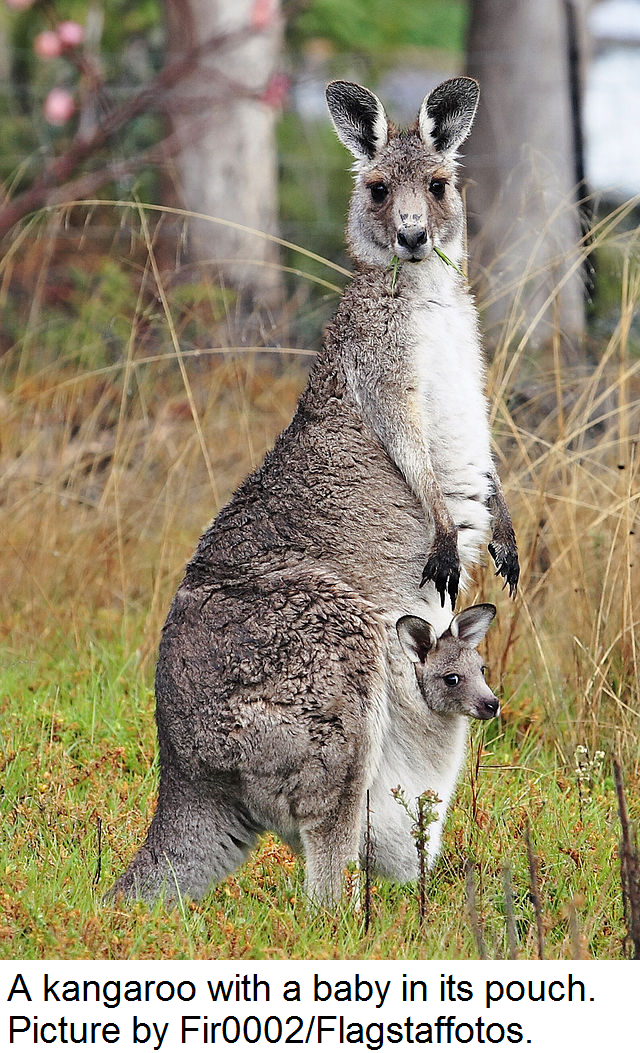 Lösung: Welcome to AustraliaEXERCISE 1 Setze die Verben in den Klammern ins simple present.a) Australia is a continent in the southern hemisphere. What do you know about Australia? 
b) The outback is in the center of the continent.  It gets very hot there, and there isn’t much rain. 
c) Few people live in the outback. There aren’t any big cities; there are only a few farms and lots of sheep. Most people don’t want to live there. Can you imagine living there? 
f) Kangaroos eat grass. Usually they come out at night. They don’t come out at day. 
e) A kangaroo carries its baby in a pouch. The baby stays in the pouch for a long time. At first the babies are very small, but they grow quickly! 
f) A platypus looks very strange. Platypuses lay eggs but they also feed their babies milk. Do not touch a platypus when you see one: They can sting!
g) The Aborigines are the native people of Australia.
h) Many animals in Australia can be dangerous.  For example, there are snakes, crocodiles and sharks. Are you afraid of these animals? I am not!
i) Do you like sports? Australians love sports. You can surf or play Aussie Rules Football in Australia. Or you just enjoy a day at the beach. 
das simple presentdas simple presentdas simple presentdas simple presentdas simple presentBILDUNGBILDUNGBILDUNGBILDUNGBILDUNGBILDUNGAussagesatzAussagesatzverneinter SatzFrageFrageI/you/we/they play football. He/she/it plays football.I/you/we/they play football. He/she/it plays football.I don’t play football.He … doesn’t play football.Do I play football?Does he play football?Do I play football?Does he play football?Modal-verbenbei can, must, may, needn’t, etc. wird kein s angehängt, und man braucht kein do/does zur Bildung von Fragen und Verneinungen: I/you/he/we/they can play football.I can’t play football. Can I play football? bei can, must, may, needn’t, etc. wird kein s angehängt, und man braucht kein do/does zur Bildung von Fragen und Verneinungen: I/you/he/we/they can play football.I can’t play football. Can I play football? bei can, must, may, needn’t, etc. wird kein s angehängt, und man braucht kein do/does zur Bildung von Fragen und Verneinungen: I/you/he/we/they can play football.I can’t play football. Can I play football? bei can, must, may, needn’t, etc. wird kein s angehängt, und man braucht kein do/does zur Bildung von Fragen und Verneinungen: I/you/he/we/they can play football.I can’t play football. Can I play football? bei can, must, may, needn’t, etc. wird kein s angehängt, und man braucht kein do/does zur Bildung von Fragen und Verneinungen: I/you/he/we/they can play football.I can’t play football. Can I play football? to be Das Verb to be (sein) ist unregelmäßig und hat Kurzformen. Das Verb to be (sein) ist unregelmäßig und hat Kurzformen. Das Verb to be (sein) ist unregelmäßig und hat Kurzformen. Das Verb to be (sein) ist unregelmäßig und hat Kurzformen. Das Verb to be (sein) ist unregelmäßig und hat Kurzformen. to be I am nice. We / you / they are nice. He / she / it is nice. I’m nice. We’re / you’re / they’re nice.He’s / she’s / it’s nice.I am not nice.We are not nice.He is not nice.I’m not nice. We aren’t nice.He isn’t nice.I am not nice.We are not nice.He is not nice.I’m not nice. We aren’t nice.He isn’t nice.I am not nice.We are not nice.He is not nice.I’m not nice. We aren’t nice.He isn’t nice.Am I nice?Are we nice?Is he nice?Recht-schreibungBeim Anhängen des –s in der dritten Person Singular gibt es ein paar Rechtschreibregeln:1. Ein y nach einem Konsonanten (!) wird zu –ie-:  I try -> he tries           Vorsicht: kommt das y nach einem Vokal, bleibt das y: I play -> he plays2. nach Zischlaut (s, ch, x …) oder einem -o kommt –es: I wash -> he washes; I go -> she goes 3. Die dritte Person Singular von have ist has.Beim Anhängen des –s in der dritten Person Singular gibt es ein paar Rechtschreibregeln:1. Ein y nach einem Konsonanten (!) wird zu –ie-:  I try -> he tries           Vorsicht: kommt das y nach einem Vokal, bleibt das y: I play -> he plays2. nach Zischlaut (s, ch, x …) oder einem -o kommt –es: I wash -> he washes; I go -> she goes 3. Die dritte Person Singular von have ist has.Beim Anhängen des –s in der dritten Person Singular gibt es ein paar Rechtschreibregeln:1. Ein y nach einem Konsonanten (!) wird zu –ie-:  I try -> he tries           Vorsicht: kommt das y nach einem Vokal, bleibt das y: I play -> he plays2. nach Zischlaut (s, ch, x …) oder einem -o kommt –es: I wash -> he washes; I go -> she goes 3. Die dritte Person Singular von have ist has.Beim Anhängen des –s in der dritten Person Singular gibt es ein paar Rechtschreibregeln:1. Ein y nach einem Konsonanten (!) wird zu –ie-:  I try -> he tries           Vorsicht: kommt das y nach einem Vokal, bleibt das y: I play -> he plays2. nach Zischlaut (s, ch, x …) oder einem -o kommt –es: I wash -> he washes; I go -> she goes 3. Die dritte Person Singular von have ist has.Beim Anhängen des –s in der dritten Person Singular gibt es ein paar Rechtschreibregeln:1. Ein y nach einem Konsonanten (!) wird zu –ie-:  I try -> he tries           Vorsicht: kommt das y nach einem Vokal, bleibt das y: I play -> he plays2. nach Zischlaut (s, ch, x …) oder einem -o kommt –es: I wash -> he washes; I go -> she goes 3. Die dritte Person Singular von have ist has.GEBRAUCHGEBRAUCHGEBRAUCHGEBRAUCHGEBRAUCHGEBRAUCH1. für etwas, das jemand regelmäßig, selten, nie, oft … tut: I play chess. – Schach ist mein Hobby.2. Dinge passieren nacheinander: First I eat dinner, then I go to bed. – Zuerst esse ich Abendbrot, dann gehe ich ins Bett.3. Aussagen, die immer wahr sind:Water boils at 100°. – Wasser kocht bei 100 Grad.4. In zukünftiger Bedeutung für Fahr- und Stundenpläne („timetable future“).The train leaves at 8.15pm. – Der Zug fährt um 8.15 ab. The meeting starts at 9.30. – Das Treffen fängt um 9.30 an.1. für etwas, das jemand regelmäßig, selten, nie, oft … tut: I play chess. – Schach ist mein Hobby.2. Dinge passieren nacheinander: First I eat dinner, then I go to bed. – Zuerst esse ich Abendbrot, dann gehe ich ins Bett.3. Aussagen, die immer wahr sind:Water boils at 100°. – Wasser kocht bei 100 Grad.4. In zukünftiger Bedeutung für Fahr- und Stundenpläne („timetable future“).The train leaves at 8.15pm. – Der Zug fährt um 8.15 ab. The meeting starts at 9.30. – Das Treffen fängt um 9.30 an.1. für etwas, das jemand regelmäßig, selten, nie, oft … tut: I play chess. – Schach ist mein Hobby.2. Dinge passieren nacheinander: First I eat dinner, then I go to bed. – Zuerst esse ich Abendbrot, dann gehe ich ins Bett.3. Aussagen, die immer wahr sind:Water boils at 100°. – Wasser kocht bei 100 Grad.4. In zukünftiger Bedeutung für Fahr- und Stundenpläne („timetable future“).The train leaves at 8.15pm. – Der Zug fährt um 8.15 ab. The meeting starts at 9.30. – Das Treffen fängt um 9.30 an.1. für etwas, das jemand regelmäßig, selten, nie, oft … tut: I play chess. – Schach ist mein Hobby.2. Dinge passieren nacheinander: First I eat dinner, then I go to bed. – Zuerst esse ich Abendbrot, dann gehe ich ins Bett.3. Aussagen, die immer wahr sind:Water boils at 100°. – Wasser kocht bei 100 Grad.4. In zukünftiger Bedeutung für Fahr- und Stundenpläne („timetable future“).The train leaves at 8.15pm. – Der Zug fährt um 8.15 ab. The meeting starts at 9.30. – Das Treffen fängt um 9.30 an.1. für etwas, das jemand regelmäßig, selten, nie, oft … tut: I play chess. – Schach ist mein Hobby.2. Dinge passieren nacheinander: First I eat dinner, then I go to bed. – Zuerst esse ich Abendbrot, dann gehe ich ins Bett.3. Aussagen, die immer wahr sind:Water boils at 100°. – Wasser kocht bei 100 Grad.4. In zukünftiger Bedeutung für Fahr- und Stundenpläne („timetable future“).The train leaves at 8.15pm. – Der Zug fährt um 8.15 ab. The meeting starts at 9.30. – Das Treffen fängt um 9.30 an.Signal-wörteralways (immer)every day / week / year … (jeden Tag …)first … then … (zuerst … danach …)never (nie)often (oft)on Mondays / on Christmas … (montags / an Weihnachten …)sometimes (manchmal) usually (normalerweise)always (immer)every day / week / year … (jeden Tag …)first … then … (zuerst … danach …)never (nie)often (oft)on Mondays / on Christmas … (montags / an Weihnachten …)sometimes (manchmal) usually (normalerweise)always (immer)every day / week / year … (jeden Tag …)first … then … (zuerst … danach …)never (nie)often (oft)on Mondays / on Christmas … (montags / an Weihnachten …)sometimes (manchmal) usually (normalerweise)always (immer)every day / week / year … (jeden Tag …)first … then … (zuerst … danach …)never (nie)often (oft)on Mondays / on Christmas … (montags / an Weihnachten …)sometimes (manchmal) usually (normalerweise)always (immer)every day / week / year … (jeden Tag …)first … then … (zuerst … danach …)never (nie)often (oft)on Mondays / on Christmas … (montags / an Weihnachten …)sometimes (manchmal) usually (normalerweise)I likeDennis my friends aremy friendyou playsheyou haveitI goKateI carryheyou catchhewe singthe girlthey washJaneI amthe housewe canthe catthey doBenwe trymy dadyou mustshea) 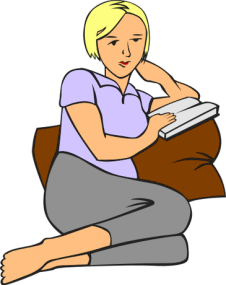 b) 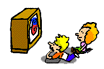 c) 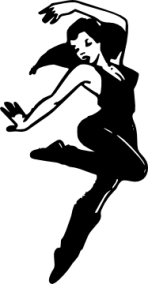 d) 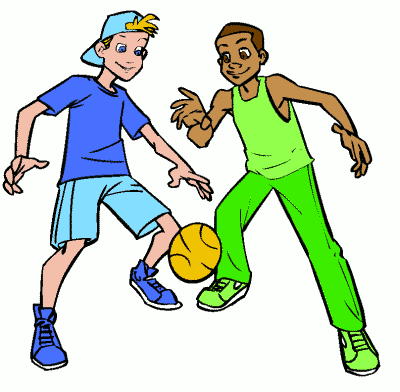 e) 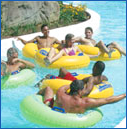 f) 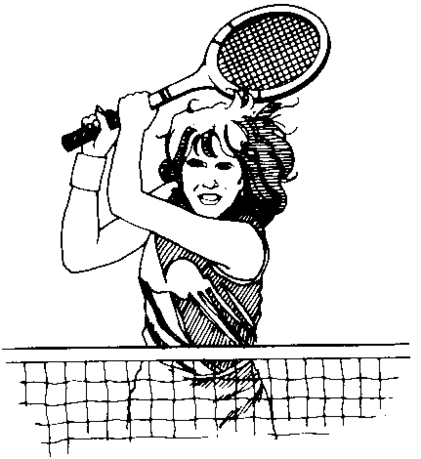 Tätigkeitwie oft?play football – do sports – read a book – read a magazine – do my homework – meet my friends – get up late – watch TV – play computer games – dance – go to the swimming pool sometimes – often – never – always – usually – every day – every weekend – on Mondays I likeDennis likesmy friends aremy friend isyou playshe playsyou haveit hasI goKate goesI carryhe carriesyou catchhe catcheswe singthe girl singsthey washJane washesI amthe house iswe canthe cat canthey doBen doeswe trymy dad triesyou mustshe mustVerneinungFragehe / she / it, Peter,  the cat He doesn’t play.Why does he play? I / you / we / theyYou don’t play.Why do you play? VerneinungFrageto be (am, is, are)You are not (=aren’t) nice. Why are you nice?Modalverben (can, must, should, …)You cannot read.Why can you read? have gotYou haven’t got a dog.Have you got a dog? I go Peter I am Tom you are she we worryit they carrymy father Liz and Bob washBob we arethe cat you do the catyou haveit they canshe I sitthe catthe men buy the man they catchhe we wish Emmayou mustSallywe trymy friendEXERCISE 4 Verneine die Sätze. 
a) Peter is good at maths. 
b) I have good friends. 
c) Sally can sing. 
d) You like ice-cream. 
e) We drink tea. 
f) The cat sleeps on the sofa. 
g) She tries on the dress. h) We are from . 
i) Bob is a pupil.EXERCISE 5 Stelle Fragen. 
a) I play the piano. -> What do you play? 
b) She arrives at 9 o’clock. 
c) We work in the garden. 
d) I see my friend. 
e) No, Tom can’t sing. (Ja/Nein-Frage)
f) My mum buys milk. 
g) Sally is a teacher. I go Peter goesI am Tom isyou are she iswe worryit worriesthey carrymy father carriesLiz and Bob washBob washeswe arethe cat isyou do the cat doesyou haveit hasthey canshe canI sitthe cat sitsthe men buy the man buys they catchhe catcheswe wish Emma wishesyou mustSally mustwe trymy friend triesERKLÄRUNG: Verneinung im simple presentERKLÄRUNG: Verneinung im simple presentMit not verneint man:Mit do / doesn’t verneint man:- Formen von to be: I am not nice. She is not twelve. 
- Modalverben: She can’t sing. We will not go. 
- have got: Ben hasn’t got a dog.- alle anderen Verben: I don’t like cats. Peter doesn’t play chess.